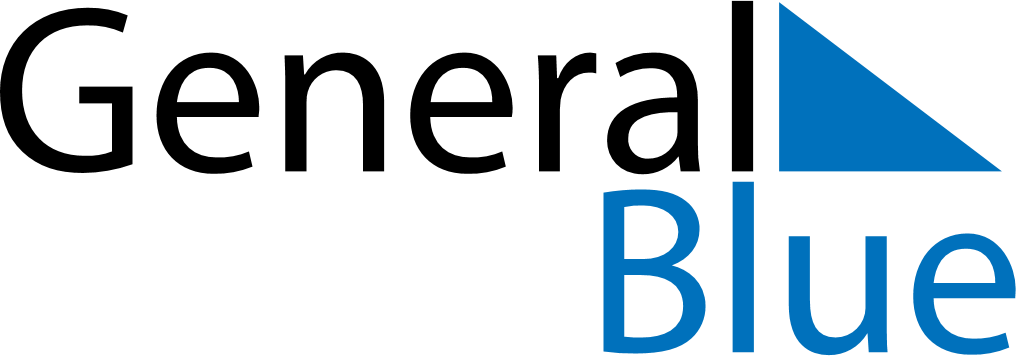 July 2024July 2024July 2024July 2024July 2024July 2024Somero, Southwest Finland, FinlandSomero, Southwest Finland, FinlandSomero, Southwest Finland, FinlandSomero, Southwest Finland, FinlandSomero, Southwest Finland, FinlandSomero, Southwest Finland, FinlandSunday Monday Tuesday Wednesday Thursday Friday Saturday 1 2 3 4 5 6 Sunrise: 4:01 AM Sunset: 10:58 PM Daylight: 18 hours and 56 minutes. Sunrise: 4:02 AM Sunset: 10:57 PM Daylight: 18 hours and 54 minutes. Sunrise: 4:03 AM Sunset: 10:56 PM Daylight: 18 hours and 52 minutes. Sunrise: 4:05 AM Sunset: 10:55 PM Daylight: 18 hours and 50 minutes. Sunrise: 4:06 AM Sunset: 10:54 PM Daylight: 18 hours and 47 minutes. Sunrise: 4:08 AM Sunset: 10:53 PM Daylight: 18 hours and 45 minutes. 7 8 9 10 11 12 13 Sunrise: 4:09 AM Sunset: 10:52 PM Daylight: 18 hours and 42 minutes. Sunrise: 4:11 AM Sunset: 10:50 PM Daylight: 18 hours and 39 minutes. Sunrise: 4:12 AM Sunset: 10:49 PM Daylight: 18 hours and 36 minutes. Sunrise: 4:14 AM Sunset: 10:47 PM Daylight: 18 hours and 33 minutes. Sunrise: 4:16 AM Sunset: 10:46 PM Daylight: 18 hours and 29 minutes. Sunrise: 4:18 AM Sunset: 10:44 PM Daylight: 18 hours and 26 minutes. Sunrise: 4:20 AM Sunset: 10:43 PM Daylight: 18 hours and 22 minutes. 14 15 16 17 18 19 20 Sunrise: 4:22 AM Sunset: 10:41 PM Daylight: 18 hours and 19 minutes. Sunrise: 4:24 AM Sunset: 10:39 PM Daylight: 18 hours and 15 minutes. Sunrise: 4:26 AM Sunset: 10:37 PM Daylight: 18 hours and 11 minutes. Sunrise: 4:28 AM Sunset: 10:35 PM Daylight: 18 hours and 7 minutes. Sunrise: 4:30 AM Sunset: 10:33 PM Daylight: 18 hours and 3 minutes. Sunrise: 4:32 AM Sunset: 10:31 PM Daylight: 17 hours and 59 minutes. Sunrise: 4:34 AM Sunset: 10:29 PM Daylight: 17 hours and 54 minutes. 21 22 23 24 25 26 27 Sunrise: 4:37 AM Sunset: 10:27 PM Daylight: 17 hours and 50 minutes. Sunrise: 4:39 AM Sunset: 10:25 PM Daylight: 17 hours and 46 minutes. Sunrise: 4:41 AM Sunset: 10:23 PM Daylight: 17 hours and 41 minutes. Sunrise: 4:43 AM Sunset: 10:20 PM Daylight: 17 hours and 37 minutes. Sunrise: 4:46 AM Sunset: 10:18 PM Daylight: 17 hours and 32 minutes. Sunrise: 4:48 AM Sunset: 10:16 PM Daylight: 17 hours and 27 minutes. Sunrise: 4:50 AM Sunset: 10:13 PM Daylight: 17 hours and 23 minutes. 28 29 30 31 Sunrise: 4:53 AM Sunset: 10:11 PM Daylight: 17 hours and 18 minutes. Sunrise: 4:55 AM Sunset: 10:09 PM Daylight: 17 hours and 13 minutes. Sunrise: 4:58 AM Sunset: 10:06 PM Daylight: 17 hours and 8 minutes. Sunrise: 5:00 AM Sunset: 10:04 PM Daylight: 17 hours and 3 minutes. 